Welcome to York Mind!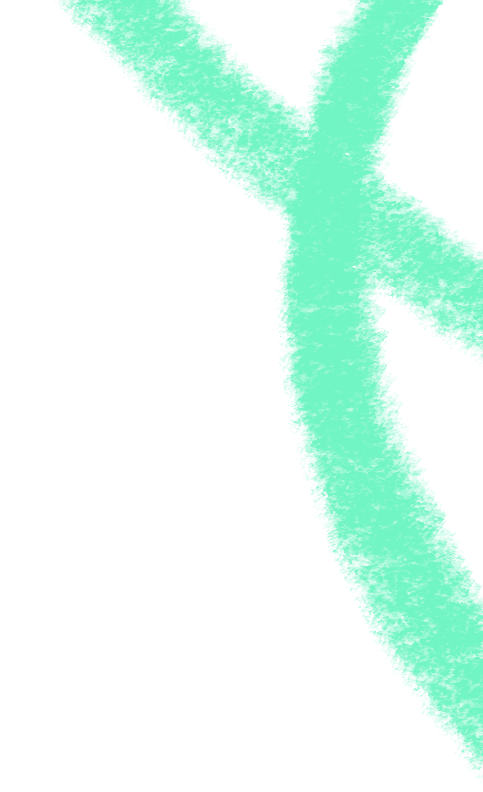 Thank you so much for your interest in working with us.In this pack you should find all the information you need to find out what we’re aboutThis includes:More about us, what we believe in and our valuesOur application processThe job description and person specificationWhat we expect from our staffWhat you can expect from usOur Organisation York Mind is a vibrant and compassionate organisation who work to promote recovery from mental ill-health, improved emotional well-being and independent living. We offer a range of both face to face and digital services from 1:1 support, social activities, advocacy right through to training and services to improve workplace wellbeing. Our team really care about making a difference and come together to make a change for people’s mental health. Last year we helped over 4500 people who are living with mental health problems.We BelieveMental health is important and a part of each of usAll people have a right to thriveAccess to mental health support should be there for everyone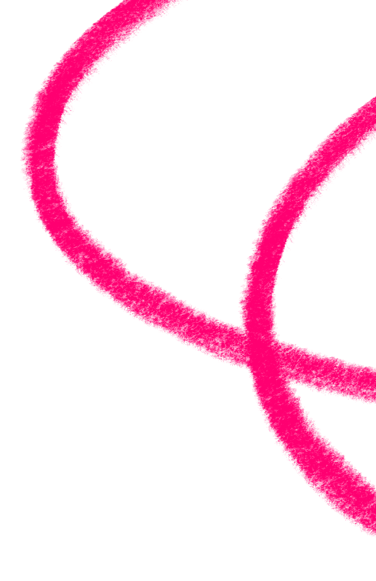 Asking for help is brave, and lived experience mattersStigma around mental health is wrong and must be challengedOur work makes a positive difference and we are here to stayOur ValuesBeing Brave -Finding the courage and compassion to connect with, and walk alongside others, providing encouragement through rough times towards better days.Standing Up - Dedicating ourselves to advancing mental health appreciation, and championing the conditions that enable people to do and be well.Developing Together - listening to, learning from and helping one another we grow stronger together, becoming better able to serve our communities.Actively Seeking - Realistic about the scale of the challenge, to achieve equity of standing for mental health and wellbeing. We hold  on to hope, that through our work, things can and will improveBeing Pragmatic - Making decisions based on what’s possible and works for the individual. We are down to earth and communicate  clearly with kindnessWhat people say about us: 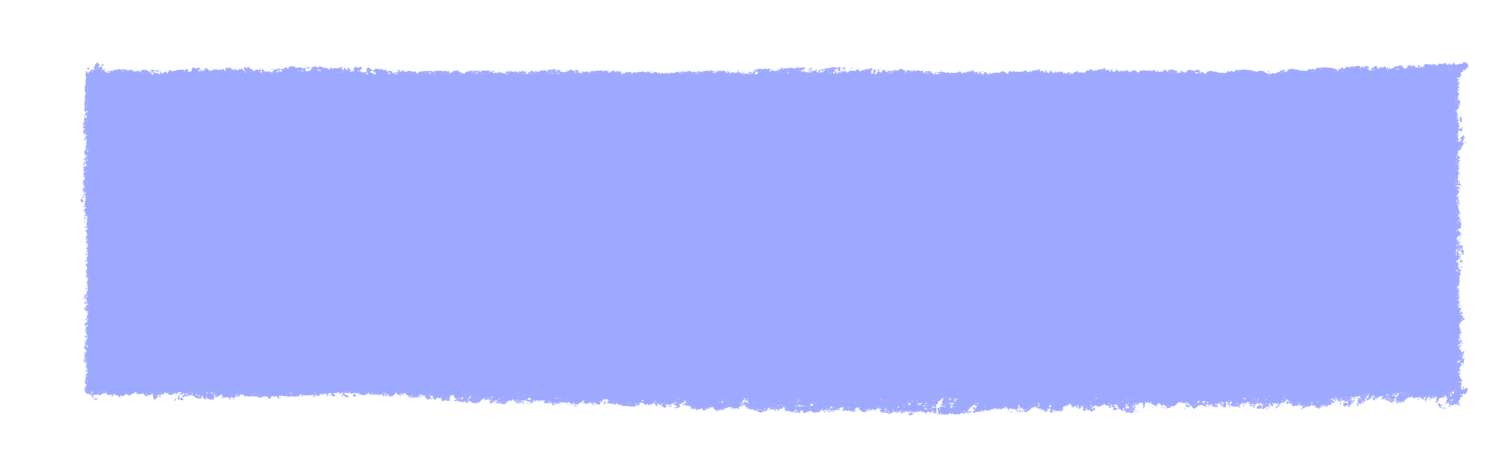 “The counselling was wonderful and so beneficial. My counsellor was lovely; I formed a good relationship with her and this enabled me to think about different ways of doing things. The support helped me to stop feeling like I was drowning.” 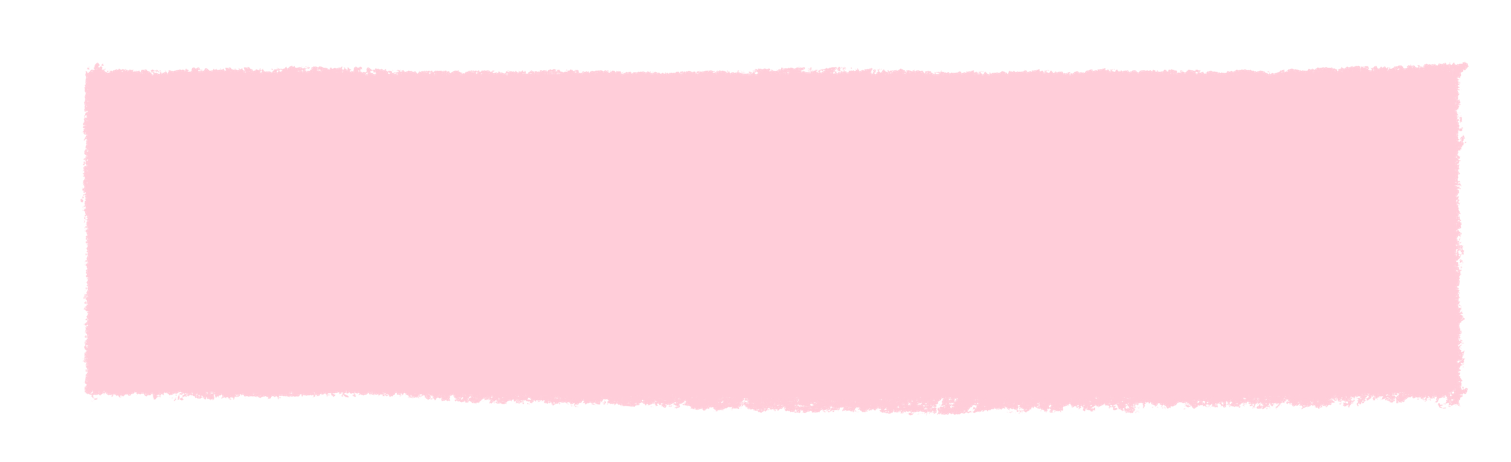 “Before mentoring I was not able to see the positives in life, now I am       able to and it has made me happier.”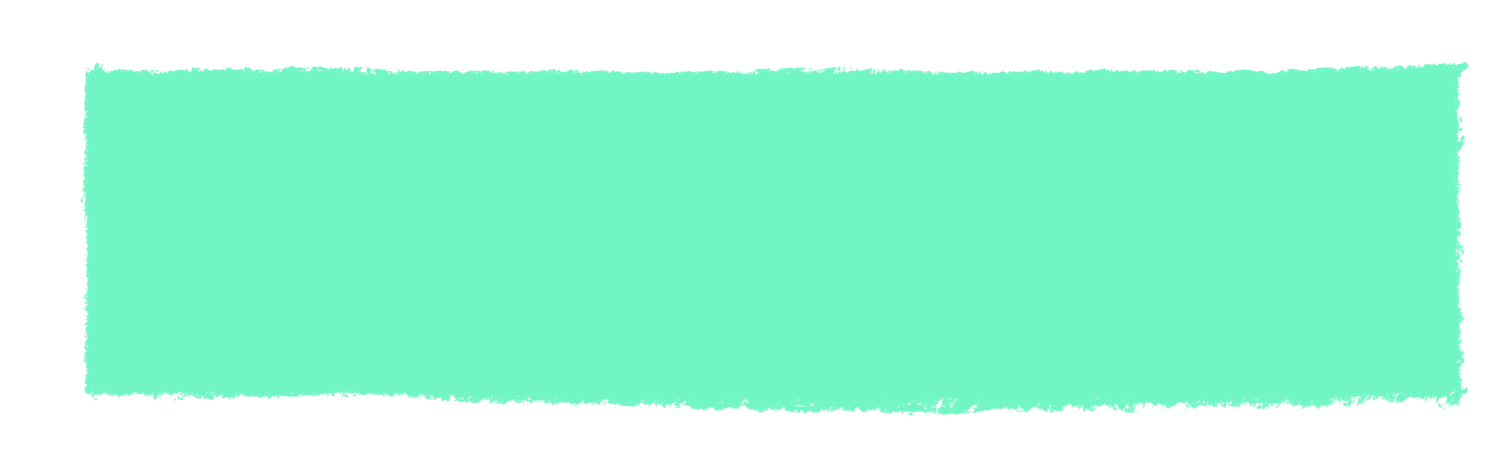 “We always feel the advocates are very much focused on the person's needs in a professional and supportive manner.”“The staff at Mind are the nicest people, so helpful and so supportive that I couldn't wish for nicer people to speak with. Thanks to you all for what you do.” “You are doing a fab job at Mind keeping everyone well. You support so many people. I hope that you know how important you guys are to people like me and those you help.A note from our CEO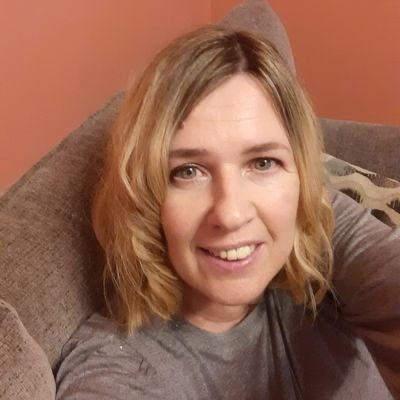 Thank you for your interest in York Mind. Applying for a job can be a big step for a whole range of reasons and we want to try and make York Mind a potential  work option for as wide a range of people as possible. A diverse staff team helps us live our values, stay creative and gives us new perspectives.We have included as much information as possible in our pack. If you are interested in a vacancy but are unsure if you should apply, then I strongly recommend you give us a ring. It is equally important that you find out about us as well as York Mind finding about the skills, experience and knowledge you can bringAbout the roleAs part of Pathways to Recovery and the Community Mental Health Hub, Social prescribers are integrated into a wider partnership of delivery, including voluntary sector, local authority and health providers. The post holder will support individuals to build independence and personal resilience, enabling self –management of their health and wellbeing. This will be achieved through the creation of Co-produced Action Plans which will be tailored to individual need. Key to the role will be the ability to build trusting relationships quickly whilst motivating individuals to make sustained changes, working sensitively, and overcoming barriers to access.Social Prescribers will build and develop relationships with a wide range of services and activities in order to address social and health care needs, signposting and offering support to individuals to participate and benefit from community-based activity.We have full time hours available for this role, but would be open to considering two part time candidates. Job Description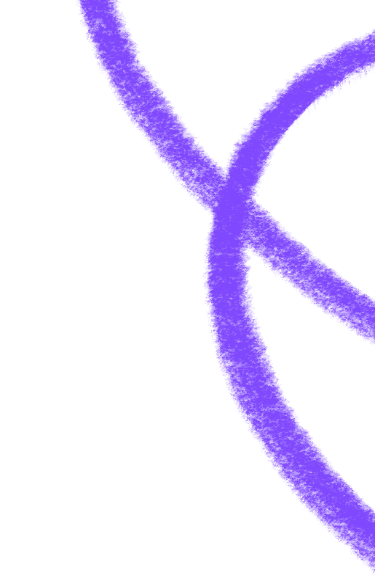 Person Specification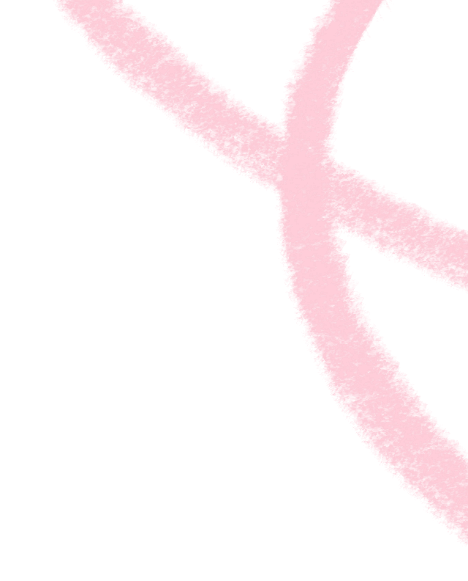 Don’t just tell us how you meet the specification – show us! Feel free to tell us about projects you’ve worked on, awards you’ve won, training you’ve undertaken , developments you contributed to. Feel free to add photo’s and videos* Experience – you should be able to draw on four or five different examples you could use to describe your experience**Significant experience – you should be able to comfortably draw on a range of experiences from a number of different situations learnt over a period of timeOur application process We prefer to have a conversation with you about the role before you apply. We know application forms take ages to fill in, and you may also be worried that your skills and experience might not be a good fit.We absolutely want to make our roles as accessible as we can to the widest range of applicants, so these conversations give you the opportunity to ask questions, check your skills and experience against the role, and find out more about the application process.Book a phone conversation in with us before you apply, and we will talk you through the role, how your skills and experience might fit our job description and person specification, and talk you through how to complete the application form. Jamie.edwards@yorkmind.org.uk You don’t have to have this phone call if you’d prefer not to, but we recommend it. That way you know if what you can offer us is a good fit for the role, and you know what we will be looking for when we shortlist our applications. Once you’ve submitted your application form, we will compare your application to what we’re looking for with our person specification, and if they’re a good fit we’ll contact you for an interviewClosing Date for applications: 9am Monday 29th AprilInterview date: Thursday 9th May (provisional).What we expect from our people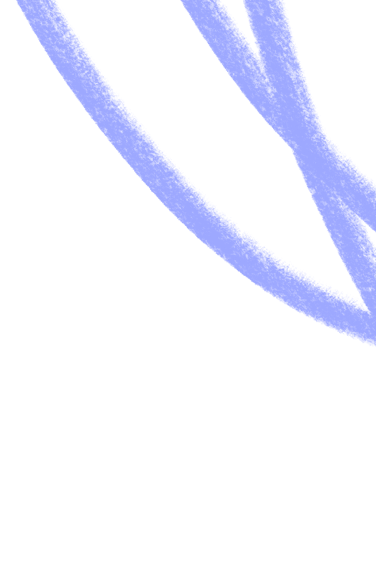 Our clients and colleagues are really important to us. We want York Mind to be a great place to work and to receive services from, so we have some expectations of our staff, which we have pulled from our values.You will:Put our clients at the heart of your work: Our clients are always front and centre of the decisions we make, and all the work we do is to enhance their lives, progress mental health awareness and reduce stigma. As part of the York Mind team we will expect you to put clients at the centre of your work.Be empathetic and compassionate : You feel able to walk alongside someone else and appreciate what they are going through, even if this is different to your own experience.  You do this with compassion and kindnessValue difference: Whether this is a protected characteristic or a different point of view, you will embrace diversity and value the differences and contributions we all bringChampion Equity:  Whenever you are representing York Mind, we expect you to be championing equity in mental health services, and equity across all communities for good quality mental health servicesBe non-judgemental – Mental health and wellbeing can be sensitive and challenging subjects. Everyone experiences mental health differently and we all bring a non judgemental approach to our work. You may also need to challenge others stigmatising views in a gentle and non judgemental way.Be open and transparent – You’re honest with our clients about what help we can give, and open about our expectations of them. You give your views generously and equally listen to others.Be prepared to muck in! - We’re a team and sometimes the unexpected happens. We expect all of our people to support each other and this might mean you end up doing something you didn’t expect to do, within reason!What our staff can expect from working with usWe’re a friendly bunch, who are passionate about improving mental health for everyone. So you’ll be joining a bunch of likeminded people working together for a common cause. Whether it’s tea and cake in our big meeting room, or a quick catch up on Teams you can be assured of joining a welcoming organisation with wellbeing in mind. We offer a range of benefits:Hybrid working - Most of our roles offer hybrid working arrangements, with the exception of a few fully office based roles. There is a usual expectation of some office based work in our hybrid roles but this is usually between 1-2 days week. Please check your role requirements at interview. If you prefer to be fully office based, you also have this optionFlexible Working Arrangements When home working staff have the opportunity to flex their hours between 6am and 9pm to balance their work, life and wellbeing. We also try to accommodate flexible working hours on office days, where possible. Staff Support – We offer an employee assistance programme to support staff, as well as monthly peer support sessions. We also have a staff support group who are involved in improving staff wellbeing Annual leave 25 days annual leave (excl. bank holidays). On completing  2 years continuous service at York Mind, full time employees are entitled to an additional 1 day annual leave per year up to a maximum of 30 days. All leave is pro-rated for part time employees. We also offer additional compassionate and special leave.Generous pension contribution – York Mind pay 6% employer pension contributionProfessional Body membership fees- Where this is an essential part of your role, you can claim these backWorking in an values based organisation – We are constantly trying to evolve and find ways to live our values. This means sometimes we will all get it wrong, and we will all learn togetherJob Title:Social PrescriberHours 37.5 hours per weekSalary: £26000 p/aResponsible to:Peer Support/Social Prescribing Manager Responsible for:N/AOffice Based/Hybrid Working [State office location/whether hybrid or fully office or home based]30 Clarence Street, York We anticipate that this role will be predominantly based at the community mental health hub with regular delivery in the community. Aim of the post:To support people who access the Mental Health Hub and Pathways to Recovery  to build independence and personal resilience, enabling self –management of their health and wellbeing. Main deliverables:Main deliverables:To work with a caseload of individuals to facilitate access to recommended community-based interventions and programmes of activity that benefit health and wellbeing. To support individuals into provision within agreed timeframes.To monitor and record outcomes within SystmOne through the use of recognised assessment tools To work as part of a multi-agency team under a matrix management structureTo develop multi-agency working across communities and voluntary and statutory organisations to improve health and address health inequalityTo work with a caseload of individuals to facilitate access to recommended community-based interventions and programmes of activity that benefit health and wellbeing. To support individuals into provision within agreed timeframes.To monitor and record outcomes within SystmOne through the use of recognised assessment tools To work as part of a multi-agency team under a matrix management structureTo develop multi-agency working across communities and voluntary and statutory organisations to improve health and address health inequalityMain duties:Main duties:To work with a caseload of individuals to facilitate access to recommended community-based interventions and programmes of activity that benefit health and wellbeing. To support individuals into provision within agreed timeframes.Support individuals to create bespoke and tailored action plansMeet individuals on a 1-1 basis Be flexible in your approach to support, delivering sessions in various community settings and at different times. To identify any barriers to people accessing services and activities and work with individuals to overcome theseTo monitor and record outcomes within SystmOne through the use of recognised assessment tools Capture any required data from client sessionsMaintain accurate case notesSupport individuals to complete base line and end point assessmentsTo work as part of a multi-agency team under a matrix management structureTo participate in reflective practice and practice supervision as part of the community mental health hubTo engage in Hub/P2R and York Mind meetingsTo represent York Mind at multi agency meetingsTo develop multi-agency working across communities and voluntary and statutory organisations to improve health and address health inequalityTo build connections with a wide range of community organisations that individuals could be supported to accessTo attend external meetings as and when requiredTo attend networking events that are relevant to the serviceWork within York Mind valuesEnsure a commitment to quality, working within York Mind’s policies and procedures Actively engaging within supervisionContribute to the wider development of York MindBe a champion for mental healthWorking collaboratively across other York Mind services to help achieve the strategic vision of the organisationThe post holder will carry out any other duties, which are within the scope, spirit and purpose of the job as requested by the line manager.If duties and responsibilities change, the job description will be reviewed and amended in consultation with the post holder. To work with a caseload of individuals to facilitate access to recommended community-based interventions and programmes of activity that benefit health and wellbeing. To support individuals into provision within agreed timeframes.Support individuals to create bespoke and tailored action plansMeet individuals on a 1-1 basis Be flexible in your approach to support, delivering sessions in various community settings and at different times. To identify any barriers to people accessing services and activities and work with individuals to overcome theseTo monitor and record outcomes within SystmOne through the use of recognised assessment tools Capture any required data from client sessionsMaintain accurate case notesSupport individuals to complete base line and end point assessmentsTo work as part of a multi-agency team under a matrix management structureTo participate in reflective practice and practice supervision as part of the community mental health hubTo engage in Hub/P2R and York Mind meetingsTo represent York Mind at multi agency meetingsTo develop multi-agency working across communities and voluntary and statutory organisations to improve health and address health inequalityTo build connections with a wide range of community organisations that individuals could be supported to accessTo attend external meetings as and when requiredTo attend networking events that are relevant to the serviceWork within York Mind valuesEnsure a commitment to quality, working within York Mind’s policies and procedures Actively engaging within supervisionContribute to the wider development of York MindBe a champion for mental healthWorking collaboratively across other York Mind services to help achieve the strategic vision of the organisationThe post holder will carry out any other duties, which are within the scope, spirit and purpose of the job as requested by the line manager.If duties and responsibilities change, the job description will be reviewed and amended in consultation with the post holder. Essential qualifications:Knowledge , Skills and ExperienceWhere this will be evidenced Application (A), Interview (I), Exercise (E) Experience of multi-agency working and signposting to appropriate supportA/IExperience of working with people with diverse health and social care needsA/IExperience of using recognised assessment tools eg, ReQol, DiaLog scale and Personal goalsA/IExperience of working with people with complex mental health needsA/IGood understanding of both Confidentiality and SafeguardingA/IGood interpersonal skills including listening and display empathyA/IAbility to support and motivate people to make sustained changes in their livesA/IAbility to reflect on and share practice with peersA/IAbility to manage a diverse caseload and prioritise work effectivelyA/IAble to build and maintain relationships whilst maintaining appropriate professional boundariesA/IAbility to work independently in the community (or in a relevant setting)A/IKnowledge of a range of community groups and services which support wellbeing A/IKnowledge of a range of interventions which support behavioural change A/IKnowledge of the barriers that people with mental health needs face when accessing community supportA/IPractical Skills Experienced in using software packages to an intermediate level: MS Outlook, Word, Excel, PowerPointA/IAble/willing to learn to use a range of video conferencing platformsA/IDemonstrates ability to juggle a busy workload with competing prioritiesA/IValues and AttitudesA commitment to the York Mind valuesA/I/EA commitment to work with the widest range of communities possible to make sure our organisation is representative and inclusiveA/I/ESelf-awareness of own competencies, practical needs and personal resilience, and willing to seek help with these where necessaryA/I/